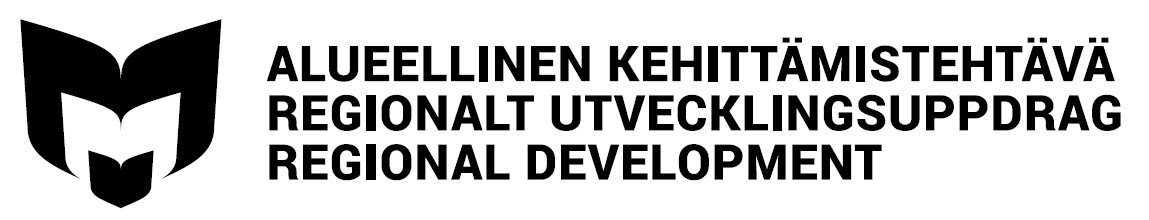 Svenska samarbetsgruppen för utvecklingsuppdragMÖTESPROTOKOLL Tid: 12.8.2019. kl. 10 – 12.30Plats: Skype Deltagare: 	( X) Susanne Ahlroth, RFV (ordf.)	( X) Karoline Berg, Helsingfors stadsbibliotek	( X) Anneli Haapaharju, Vasa stadsbibliotek	( X) Catharina Latvala, Borgå stadsbibliotek	( X) Anna-Maria Malm, Biblioteken.fi (sekr.)	( X) Jan Nyström, Borgå stadsbibliotek ( X) Pauliina Sandberg, Åbo stadsbibliotek AnmälningsärendenBarnbiblioteksträffen Fastslå programmet (presentatörer, programmets namn, moderator m.m.)Vi slog fast programmet och dagens namn: Barnbiblioteksträff för Svenskfinland. Vägar till litteraturen – om läsfrämjande kampanjer och projektBorgå kollar ännu med Anne och Melina och Pauliina med Leena PylkköLayout och bildJimmy har gjort programblad och marknadsföringsbildUtskick och anmälning RFV kan ta emot anmälningar, anmälan senast en vecka före träffen.Information till presentatörerna (ankomsttider, presentationer, resekostnader…)Var och en kollar med presentatörerna från det egna området vilken tid de kommer och ber dem skicka eventuella presentationer i förväg. Presentatörerna från biblioteken borde få resorna ersatta. Borgå kollar med de som kommer från Helsingfors, Anneli kollar med Lena Sågfors. Pauliina kollar resorna för presentatörerna från Åbo bibliotek. De andra aktörerna står för sina egna resor.Ingen får arvode. Sanne kollar om RFV kan bjuda presentatörerna från biblioteken på lunch.  Fördelning av kostnaderMorgonkaffe: Vasa betalar, Eftermiddagskaffe: Borgå betalarDokumenteringCatharina skriver bloggtextPraktiska arrangemang i TammerforsLunch: Anneli kollar lunchplatser i närhetenÖvrigt?-FortbildningsturnénFastslå programmet och ortvisa programmenVi gick igenom vilka programpunkter som ännu måste kollas, de slutliga programmen fastslås senare. Jan kollar om Oili Sivula kommer till Åbo och Vasa och namnet på Kyrkslätts presentationS:t Karins har också samarbete – Pauliina kontaktar Catharina kollar ännu med Raseborg Anneli kollar Welcome officesVi beslöt att block 3 ska bestå av kortare presentationer om samhälleliga och politiska frågor och sedan paneldiskussion. Catharina kollar med Malin Hollmén om hon kan berätta om yttrandefrihet, namninsamlingar, valpaneler. diskussion på sociala medier, ministrarna som besökt biblioteken osv Jan kollar med Grankulla bibliotek om de kan komma och berätta någotPauliina kollar med Pargas bibliotekAnneli kontaktar Pedersöre och frågar om de kan berätta om sitt spelprojektModeratorer: Pauliina frågar om Gunnar kan ställa upp i Åbo, Jan frågar om Anne Suvanto kan ställa upp i Helsingfors, i Vasa modererar Anneli och JimmyFail-Camp & Sucess-Camp: Karoline och Mia funderarFrågor till Annika Tidström 5.9: Har samarbetet och konkurrensen ändrats inom åren?Exempel från offentliga sektorn, offentliga sektorn jämfört med företagssektorn?Vad tycker hon vi borde tänka på? Checklist, hur känner man igen ett samarbete och en konkurrenssituation? Layout och bildJimmy gör layout och bild, programmet kan ha samma layout som programmet för barnbiblioteksträffenUtskick och anmälningRFV sköterInformation till presentatörerna Var och en informerar sina egna presentatörerFördelning av kostnaderVi återkommer senare, principen är att biblioteken står för de som kommer från de egna områdena. DokumenteringMia skriver bloggtextPraktiska arrangemang på orternaVi återkommer senareÖvrigt?Svenska stödgruppen för digiprojektetPauliina, Anneli och Borgå kontaktar Päivi Litmanen-Peitsala och berätta vem som kommer med i stödgruppenHöstens möten och agendor (resultatet från workshoppen på FSBF-konferensen, språköbiblioteken, ordlistan m.m.)Skype-möte 20.9 kl. 13Skype-möte 14.9 kl. 108.11 eller 12.11 i TammerforsÖvriga ärendenDet regionala utvecklingsuppdraget i Österbotten har fått ett nytt namn: AKE pampas